Załącznik nr 11 do SWZ 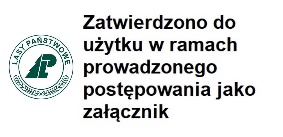 ______________________________________________________________________________________________________________________________________________________________________________(Nazwa i adres podmiotu udostępniającego zasoby)_____________________________________________, dnia _____________ r.ZOBOWIĄZANIE DO ODDANIA WYKONAWCY 
DO DYSPOZYCJI NIEZBĘDNYCH ZASOBÓW NA POTRZEBY WYKONANIA ZAMÓWIENIADziałając w imieniu ___________________________________________ oświadczam, że ww. podmiot trzeci zobowiązuje się, na zasadzie art. 118 w zw. z art. 266 ustawy z dnia 11 września 2019 r. Prawo zamówień publicznych (t.j. Dz. U. z 2023 r. poz. 1605 z późn. zm. Dalej jako PZP) udostępnić wykonawcy przystępującemu do postępowania w sprawie zamówienia publicznego prowadzonego w trybie przetargu nieograniczonego, o nazwie: Usługa wywozu drewna dłużycowego  z lasu do składnic terenowych ZSLP w Białogardzie , nr postępowania Z.270.3.2024 – zamówienie częściowe nr……_________________________________________________________________________________________________________ ____________________________________________________________________________________________ z siedzibą w ____________________________________________ (dalej: „Wykonawca”), następujące zasoby: -	_______________________________________________________,-	_______________________________________________________,-	_______________________________________________________,-	_______________________________________________________,na potrzeby spełnienia przez Wykonawcę następujących warunków udziału w Postępowaniu: __________________________________________________________________________________________________________________________________________________________________________________________________________________________________________________________________________________________________________________________________________________________________________________________________________________________________________________________________________________________________________________________________________________________.Wykonawca będzie mógł wykorzystywać ww. zasoby przy wykonywaniu zamówienia w następujący sposób: __________________________________________________________________________________ __________________________________________________________________________________________________________________________________________________________________________________________________________________________________________________________________________________________________________________________________________________________________________________________________________________________________________________________________________________________________________________________________________________________________________________________________________________________________________________________________________________________________________________________________________________________________________________________________________________________________________________________________________________________________________________________________________________________________________________________________________. W wykonywaniu zamówienia będziemy uczestniczyć w następującym czasie i zakresie: ___________________________________________________________________________________________________________________________________________________________________________________________________________________________________________________________________________________________________________________________________________________________________________________________________________________________________________________________________________________________________________________________________________________________. Ww. podmiot trzeci , na zdolnościach którego wykonawca polega w odniesieniu do warunków udziału w postępowaniu dotyczących wykształcenia, kwalifikacji zawodowych lub doświadczenia, zrealizuje usługi ,których wskazane zdolności dotyczą.Z Wykonawcą łączyć nas będzie ____________________________________________________________________ ___________________________________________________________________________________________________________. ________________________________	
(podpis)Dokument   wykonawcy może być przekazany:1) w postaci elektronicznej opatrzonej kwalifikowanym podpisem elektronicznym przez podmiot udostepniający zasobylub2) jako cyfrowe  odwzorowanie dokumentu, który został sporządzony w postaci papierowej i opatrzony własnoręcznym podmiotu udostepniającego zasoby, potwierdzające zgodność odwzorowania cyfrowego z dokumentem w postaci papierowej; cyfrowe odwzorowanie dokumentu ( elektroniczna kopia dokumentu, który został sporządzony w postaci papierowej i opatrzony własnoręcznym podpisem wykonawcy) jest opatrywane  przez wykonawcę kwalifikowanym podpisem elektronicznym lub przez notariusza.